Рекомендации родителям по музыкальному воспитанию третьего года жизни ребёнка в семье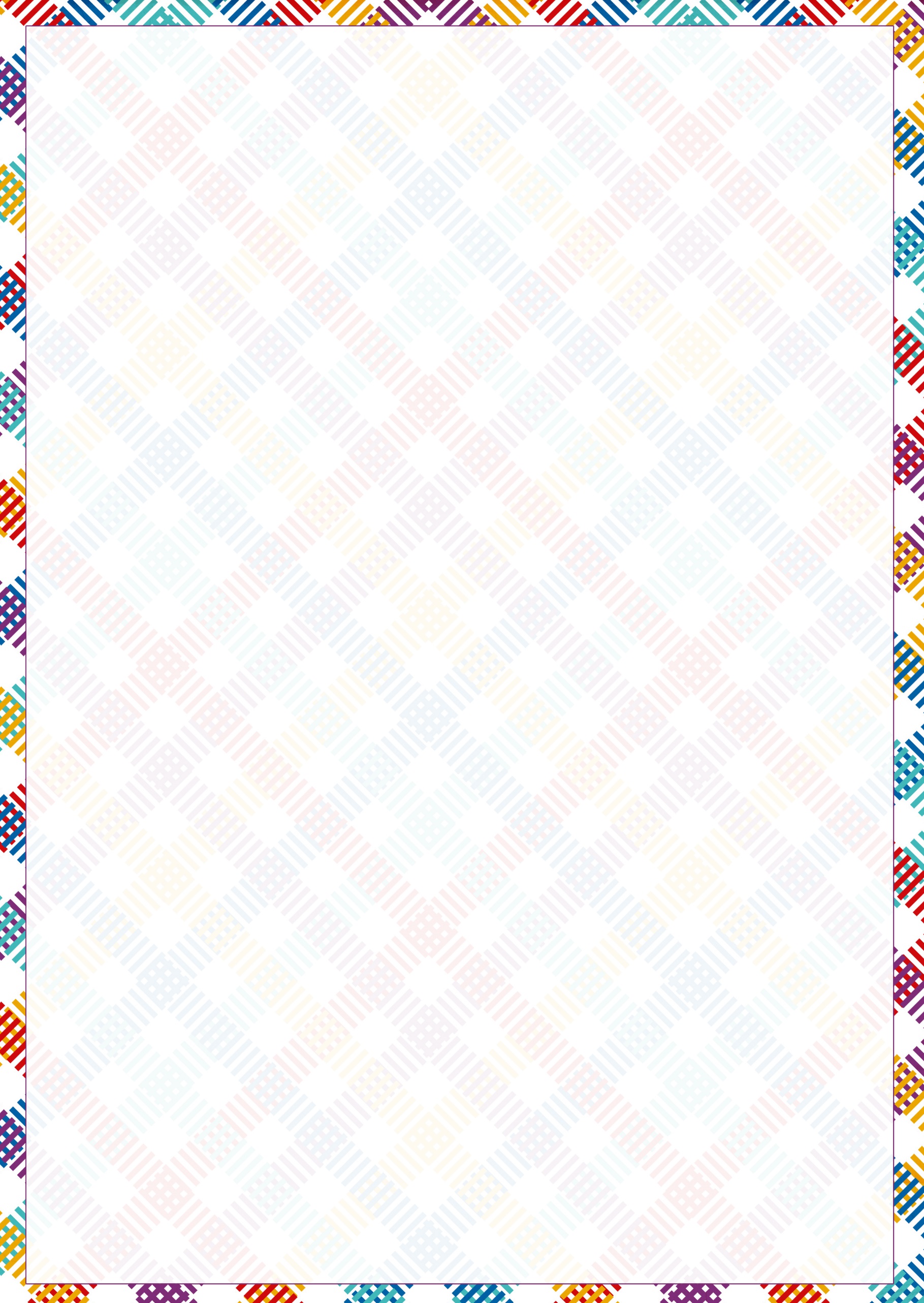 Музыкальный руководитель: Каракчиева А.В.Музыкальное развитие детей третьего года жизни в семье.На этом этапе родителям необходимо:-позаботиться о создании у малыша запаса любимых музыкальных произведений, выявить его музыкальные предпочтения;-продумать условия для полноценного музыкального развития;-приобщать ребёнка к основным видам музыкальной деятельности: слушанию и восприятию музыки, исполнительству, подпеванию простых песен, выполнению несложных танцевальных и игровых движений под музыку;-побуждать малыша к музыкально-творческим проявлениям, к активности музыкально-игровой деятельности.Многие двухлетние дети с удовольствием слушают музыку. Ребёнок может сидеть тихо и слушать музыку, как взрослый. Но это ненадолго. Вот он с удовольствием уже прыгает сам, как зайчик, о котором только что слушал песенку. При слушании музыки малышу необходимо постоянно чередовать активную и спокойную деятельность, только так он может слушать одну и ту же музыку. Ребёнок растёт и хочет больше знать о музыке, которая звучит для него. Поэтому обязательно перед прослушиванием песни или инструментального произведения поговорите с ним об их содержании. Используя мимику, выразительную интонацию голоса, сообщите малышу, что сейчас он будет слушать песню про птичку или про дождик. Постепенно малыш начнёт понимать, что музыка о чём-то, о ком-то рассказывает, и будет просить Вас сыграть песенку про зайчика или про медведя (если Вы не играете сами, надо иметь соответствующие записи). Ну а если их у Вас нет? Как быть в таком случае? Надо прослушать свою фонотеку, выбрать подходящие записи (особенно обратите внимание на мелодии народных песен в исполнении оркестра народных инструментов), а потом соотнести понравившуюся Вам музыку с доступными для малыша образами – зайчика, медведя, птички и т.п. Затем предложите ему послушать эту музыку. Но, безусловно, это не оптимальный вариант! Лучше приобретать специальные детские альбомы и иметь записи классической музыки разного характера: спокойного, весёлого, подвижного, бодрого. Как правило, малыш лучше воспринимает песни или музыкальные пьесы,Контрастные по характеру. А может быть, Вы сами играете на музыкальном инструменте? Считайте, что вашему ребёнку повезло. Тогда можно придумывать небольшие рассказы и иллюстрировать их музыкой. Например: «Серёжа с мамой приехали в деревню к бабушке. Идут они по улице, вдруг видят маленькая птичка летит (играете песенку про птичку). Пропела птичка песенку и улетела. Идут они дальше, а вот и бабушкин домик. А навстречу им собачка выскочила и залаяла. Серёжа говорит: «Ты, собачка, не лай, я про тебя песенку спою» (звучит песенка про собачку). Услышала бабушка лай собачки, вышла во двор встречать дорогих гостей, обрадовалась и запела весёлую песенку (любую на ваше усмотрение).»В таком контексте малыш лучше воспринимает музыкальные образы и запоминает музыку. Естественно, всегда помните о ясной, эмоциональной речи, соответствующей мимике и, конечно, выразительном исполнении музыкальных произведений. Если слушание музыки в течении года было регулярным, ребёнок сам будет просить Вас сыграть что-либо или включить музыку и с интересом будут слушать её. Он уже по вступлению сможет узнать знакомую песню. Предложите малышу выбрать и показать картинку, содержание которой соответствует только что услышанному. Желательно, чтобы Вы продолжали развивать у ребёнка восприятие выразительных особенностей музыкальных звуков. Постепенно с Вашей помощью он узнает и запомнит, что у мамы- кошки голос звучит низко, а у маленького котёнка- высоко. Точно так же малыш обнаружит, что по звукам, по ритму, который Вы прохлопываете (простукиваете), можно определить, кто идёт в гости- медведь или зайчик, лисичка или волк. Можно познакомить детей с различной динамикой(силой) музыкальных звуков: колокольчик (или другой инструмент) может звучать тихо или громко. Так же и музыка- может звучать тихо или громко. Подобрав соответствующие по величине парные игрушки, можно поиграть в игру «Кто идёт?». Сначала Вы показываете малышу, как ходят большая матрёшка (громко стучите матрёшкой о стол) и маленькая (тихо стучите). Затем прячете матрёшек за ширму или предлагаете малышу отвернуться и отгадать, кто идёт, большая или маленькая матрёшка. Чтобы у ребёнка не снижался интерес к игре, матрёшек можно заменить другими парными игрушками. В этом возрасте малыш уже способен различать детские музыкальные инструменты по тембру: например, отличает по звучанию колокольчик от дудочки, погремушку от барабана. Предлагая ребёнку задания по различению основных выразительных свойств музыкальных звуков, Вы можете поиграть в игру «Есть у нас чудесный дом». Для игры надо сделать дом из картонной Коробки и спрятать туда игрушки различной величины (большая птица-маленькая, кошка-котёнок). Затем Вы поёте: Есть у нас чудесный дом, дом, домИ живут игрушки в нём, нём, нём.Миша (имя Вашего ребёнка) к дому подойдёт.Миша спросит; «Как живёт?Кто в домике живёт?»После исполнения песни имитируете голосом, например, пение мамы-птицы (поёт низким голосом «чик-чирик»). И если ребёнок узнает, кто его зовёт, Вы вынимаете из домика птицу и отдаёте малышу. Впоследствии он сам будет искать в домике игрушки. В следующий раз Вы простукиваете ритм, соответствующий музыкальным образам других игрушек, например, медведя и зайчика. А малыш по этому простому ритмическому рисунку должен отгадать, кто в домике живёт. В случае правильного ответа Вы вынимаете из домика соответствующую игрушку и отдаёт ребёнку. Естественно, что такое общение должно проходить очень эмоционально и весело. Напомним, что первоначально Вы всё делаете сами, затем потихоньку начинаете побуждать малыша к совместной деятельности, и лишь потом он сам станет петь низко или высоко, прохлопывать заданный ритм, играть тихо или громко на колокольчике и т.д. Активнее всего кроха включается в пение. Прежде всего надо подумать о содержании песенного репертуара. Для ребёнка третьего года жизни желательно подбирать песни с простой мелодией, с конкретным, доступным, интересным для него содержанием. Текст должен быть не только понятным, но и легко произносимым, с повторением отдельных фраз, слогов. Занимаясь с малышом, пойте не более двух-трёх песенок.Какие песенки хочет петь малыш? Конечно, про кошечку, собачку, мишку и т.д. Если Вы хотите выучить с ребёнком новую песенку, помните, что сначала надо дать её послушать. Исполняйте песню с предельно ясной артикуляцией, с чёткой дикцией и в замедленном темпе, а затем неспешно и последовательно вовлекайте малыша в совместное пение. Попросите его помочь Вам. Непременно после песенки ребёнку захочется выполнить какие-либо движения по тексту. Похвалите его, если он это сделал. Главное, чтобы ребёнок пел охотно и с удовольствием. В этом возрасте можно формировать первые творческие проявления у детей в музыкальной деятельности. Например, Вы даёте малышу куклу и предлагаете послушать  Песенку про его любимую куклу Катю: 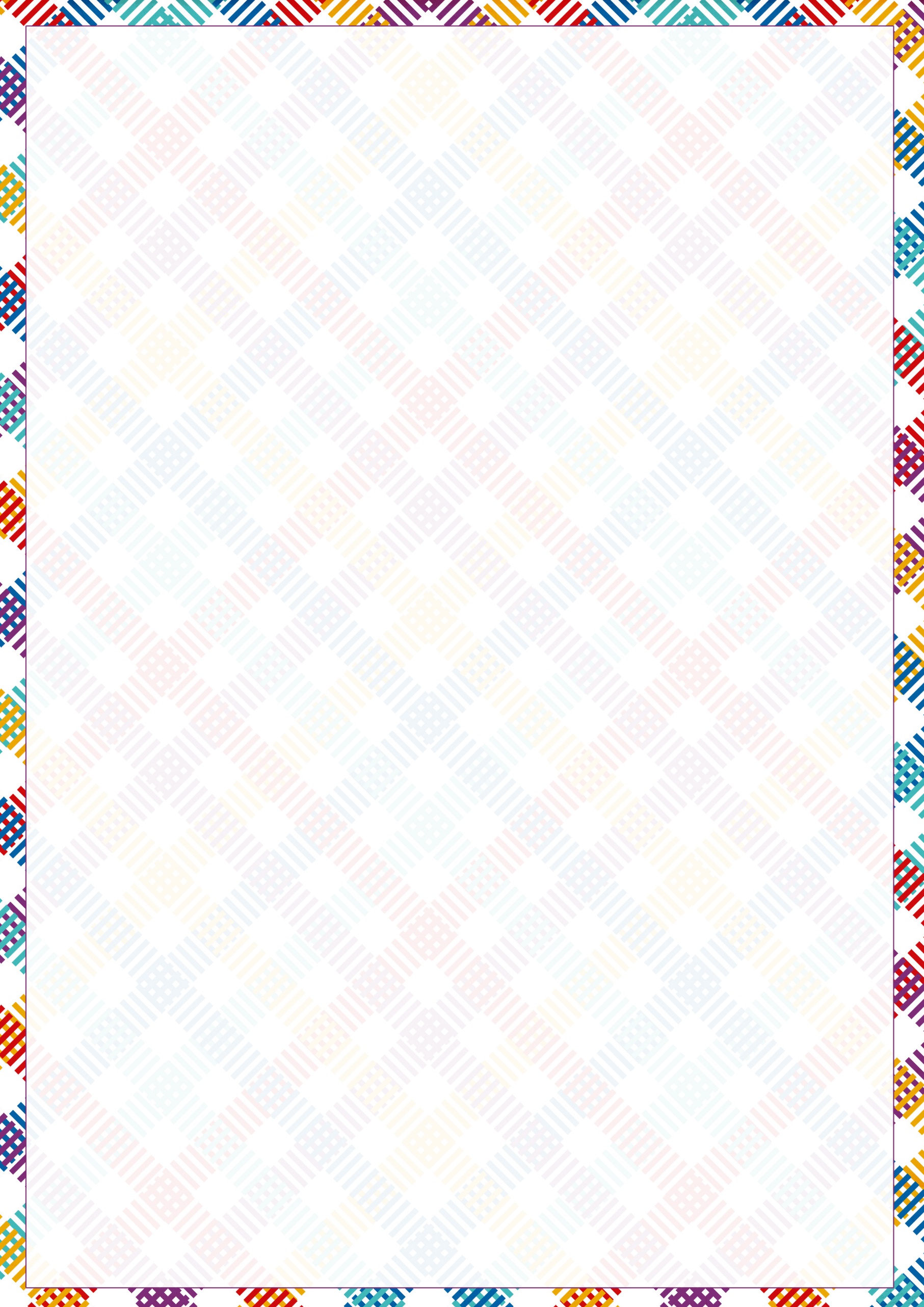 «Катю очень я люблю Кате песню я спою.»После этих слов звучит или колыбельная, или плясовая музыка, под которую ребёнок самостоятельно выполняет соответствующие движения с куклой (пляшет с ней или укладывает спать).Благодаря таким незатейливым развивающим заданиям-играм Ваш малыш привыкает не только эмоционально реагировать на музыку, но и вслушиваться в её характер и самостоятельно действовать. И, конечно, ребёнку будет легко играть с Вами, если такое общение будет постоянным. Не меньшей популярностью у детей пользуются пляски под музыку. Они с удовольствием пляшут под песни, выполняя соответствующие тексту несложные движения: топают ножками, приседают- эти движения естественны для маленьких. Ребёнок любит танцевать в паре не только с мамой, но и с игрушкой. Можно, взяв в руки куклу, показать малышу незатейливый танец, напевая:У меня есть кукла Катя я её люблю.Приглашу её на танец, с нею попляшу.Под весёлый припев выполнять движения, соответствующие по тексту:Ножкой топ, топ, топ.Ручкой хлоп, хлоп, хлоп.А потом прыг, прыг-Покружились все мы в миг.Удобно танцевать со старшей сестрой, которая напевает:У меня сестрёнка Таня (есть брат Серёжа)Я её (его) люблю.Приглашу её (его) на танец,С ней(ним) я попляшу!Ребёнку понравятся танцы с атрибутами: цветочками, листочками, флажками, снежинками, платочками.  Ими можно помахивать над головой, кружиться с ними, прятать их за спинку. Если малыш затрудняется, покажите ему эти движения. И, конечно же, поощряйте любое движение, самостоятельно придуманное малышом. Как и прежде, Ваш малыш любит Играть. Позаботьтесь, чтобыон помнил такие знакомые игры, как «Мишка, что ты долго спишь?» Теперь малышь с удовольствием подпевает Вам повторяющиеся слова песенки. Не забывайте, что маленькие дети довольно консервативны, они предпочитают играть в уже известные им, хорошо усвоенные игры. Естественно, разучивайте и новые игры. Наиболее популярными на третьем году становятся игры в догонялки: «Зайцы и лиса», «Цыплята и кошка», в которых первая часть предпологает выполнение образных движений, а во второй-малыш убегает от лисы, кошки.«Раз весёлые цыплята по двору гуляли и весёлые цыплята кошку повстречали.Кошка, кошка, убегай! Ты цыпляток не пугай!Кошка, кошка, кошка брысь!-Эй, цыплята, берегись!Малыш идёт по комнате, руки согнуты в логтях, кисти- на плечах, это «крылышки». Останавливается, поворачивается лицом к кошке. Грозят кошке пальчиком, она догоняет «цыплёнка».Игра «Зайчики и лисичка»По лесной лужайке разбежались зайки.Вот какие зайки, зайки-побегайки!Сели зайчики в кружок, роют лапкой корешок.Вот какие зайки, зайки- побегайки!Вдруг бежит лисичка, рыжая сестричка,Ищет , где же зайки, зайки-побегайки!Зайки прыгают по полянке, присаживаются, роют «лапкой», лисичка бегает вокруг зайчиков.Лиса: « Вот вы где, зайчата!»Сейчас всех догоню!(догоняет зайчиков)По прежнему ребёнку нравится играть в прятки. Под весёлую плясовую Вы с малышом танцуете, по окончании музыки предлагаете ему спрятаться. Он может отвернуться к стульчику или закрыть лицо ручками. Затем Вы начинаете его искать, приговаривая: «И здесь нет, и тут нет…» Наконец находите! Общая радость, ликование. Снова включаете музыку, игра Продолжается.В домашнем театре звучит всё более разнообразная музыка, ребёнок сам наряжается, используя для изображения персонажей элементы костюмов. И так, на третьем году жизни ребёнка происходит дальнеёшее развитие музыкальности, и многое зависит непосредственно от Вас.Считайте, что Ваши усилия не пропали зря, если Ваш малыш:< Может подолгу и заинтересованно слушать детские песенки, несложные музыкальные пьесы, с радостью узнаёт знакомую мелодию.< Различает музыкальные звуки по высоте, длительности, тембру и силе звучания.< Любить петь знакомые песни, поёт эмоционально. В зависимости от речевого развития может спеть всю песню( или один куплет) или подпевать отдельные фразы.< Поёт самостоятельно в повторяющейся игровой ситуации. Чаще всего ребёнок этого возраста не пропевает верно мелодии, однако не останавливайте его, главное-поддерживать его желание петь.< С удовольствием танцует, играет под музыку. Танцует в паре и один. Выполняет несложные движения, меняет их в соответствии с изменением характера музыки или согласно тексту. Охотно участвует в играх под музыку.